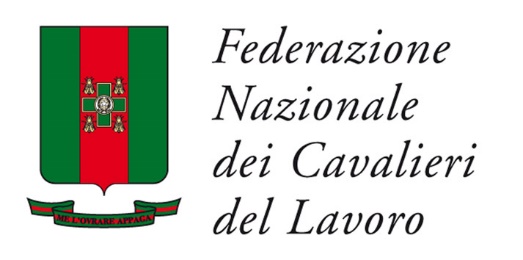 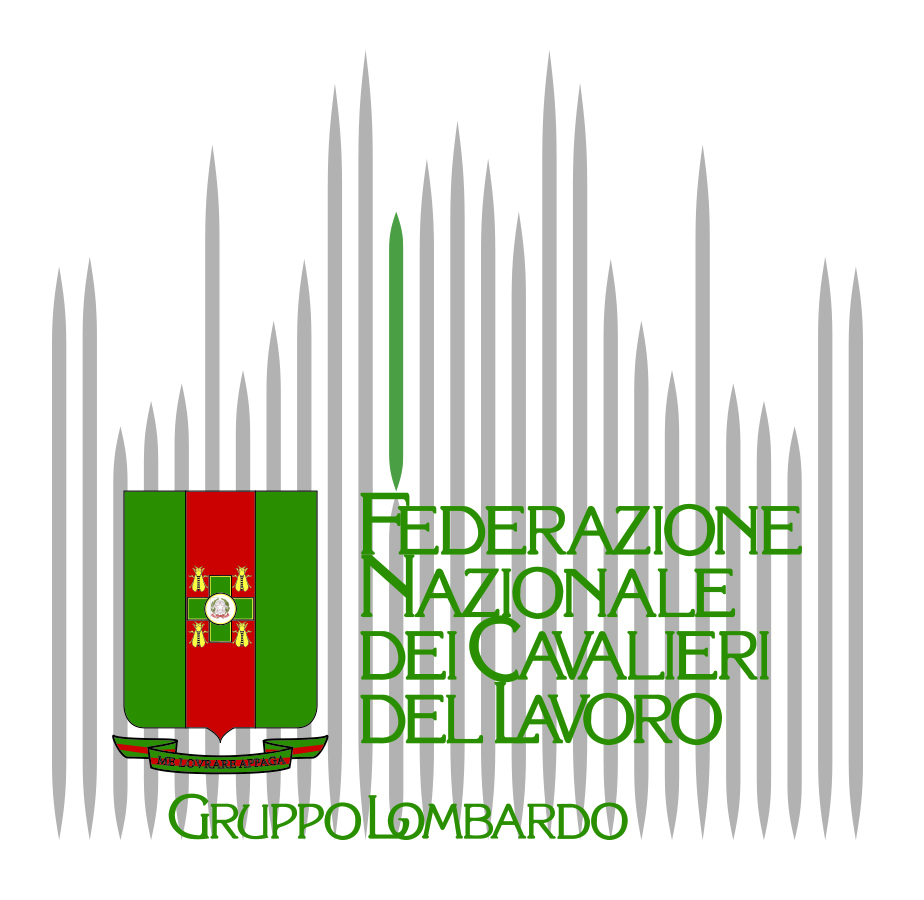 WORKSHOP“ART BONUS, OPPORTUNITA’ E VANTAGGI”Cinisello Balsamo, 4 luglio 2017Geico SpA(Via Pelizza da Volpedo 109/111)Ore 16.45Saluti di aperturaLuigi RothPresidente Gruppo Lombardo dei Cavalieri del LavoroAli Reza ArabniaPresidente GeicoOre 17.00InterventiValore cultura, lo strumento dell’Art BonusCarolina BottiDirettore Ales (referente Art Bonus per il Mibact)Riflessioni sulle misure a sostegno del nuovo mecenatismo. Profili economici e fiscali Fabio MarchettiCondirettore Scientifico Fondazione Bruno Visentini e Direttore del Centro di Ricerca per il diritto di impresa (CERADI) – Luiss Guido CarliTestimonianzeCav. Lav. Maria Giovanna Mazzocchi Presidente Editoriale DomusCav. Lav. Pierino Persico Presidente PersicoI lavori saranno coordinati da Sara Benci, Sky Italia Ore 18.00Termine dei lavori